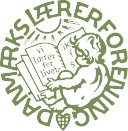 Til arbejdsmiljørepræsentanten.Vedrørende FALDULYKKER på skolenI FORHOLD TIL DEN TILSKADEKOMNEAt din kollega har været til læge og dermed sikret lægehjælp og dokumentation for generneAt få sikret dokumentation fx i form af fotos eller vidneforklaringer – både til brug for forebyggelse og til brug for arbejdsskadesagenAt sikre at hændelsen anmeldes som en arbejdsskade og til ArbejdstilsynetAt sikre der er retningslinjer for hvem der anmelder og at kollegaen altid får kopi af anmeldelsenAt din kollega får en kopi af arbejdsskadeanmeldelsenSikre at din kollega ved, at kredsen/sekretariatet kan hjælpe med bistand i en arbejdsskadesag (og evt. hjælpe med at sende relevante dokumenter og fuldmagt til kredsen)I FORHOLD TIL FORBYGGELSE PÅ ARBEJDSPLADSENAt hændelsen drøftes i Arbejdsmiljøgruppen/MED-udvalget:Hvis der er tale om et fald i glatføre – At I får udarbejdet en plan for glatførebekæmpelseHvis der er tale om et fald grundet rengøring i dagtimerne – At I drøfter en ændring af praksis, så der ikke igen sker fald af denne årsag Hvis der er tale om et fald grundet ledninger til elevernes computere – At I drøfter hvordan ledningerne kan trækkes på en måde, så de ikke udgør en faldrisikoPå næste side finder du Arbejdstilsynets tjekliste som I kan brug til det forebyggende arbejde.De 4 bedste råd til at undgå snubleulykker er: Undgå at bære tingRyd op! Fjern så mange genstand som muligtTør op hvis du spilder på gulvetLøb ikke - og især ikke på trapperMed venlig hilsenKredsmedarbejderBrug Arbejdstilsynets tjekliste for fare for fald, gliden og snublenXX skolePå arbejdsstedetNår der undervises og arbejdet tager opmærksomhedenPå gangarealerHvor I færdes i øvrigtEr der snublegenstande – indendørs arealer og trapperVand på gulvGenstande på gulv fx bogkasserNiveauforskelleLøse tæpperAndet:Er der snublegenstande udendørs på p-pladser, flisegang og trapper:Huller og ujævnhederHensatte eller tabte genstandeLegeredskaberIs og sneAndet:Er der genstande, der kan forværre skaden ved fald: InventarInstallationerMaskinerAndet:Bærer I på genstande: Foran kroppen - der forhindrer udsyn ift. snublegenstandeSå risikoen for at miste balancen øgesSå I får svært ved at ”tage fra” ved snublenAndet:Forværrende faktorerDe ansatte har travlt - så snublegenstande overses.Der færdes mange personer - det forringer udsyn og balanceevneDårligt lys - der gør det sværere at se snublegenstandeTrange pladsforhold - fare for at støde ind i eller skulle ”kante sig” rundtHyppig færden af personer - det øger antallet af personer, der ”eksponeres”.Andet: